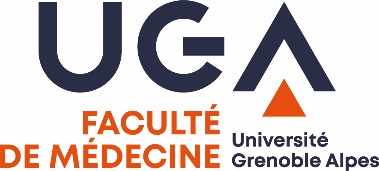 Bourse de la Commission Recherchede la Faculté de médecine de GrenobleDON ECKSTEIN GERSHONYACTE DE CANDIDATUREJe soussigné(e)Mme, Melle, M., ...........................................................................................................................Né(e) le ................................................................. à ....................................................................Situation de famille :	Marié(e) □	Célibataire □	Nbre d’enfants :Adresse : ................................................................................................................................................................................................................................................................................................................................................................................................................................................Titulaire des titres et diplômes suivants :	Inscrit actuellement à la Faculté de médecine de Grenoble en :	........................................................................................................................................................Effectuant mon travail de recherche dans le Laboratoire :	........................................................................................................................................................Sous la responsabilité de M. ............................................................................................................Justifiant des revenus suivants (salaires, bourses, allocations d’études, … Fournir les justificatifs) :M’engage sur l’honneur de la véracité de ces informations.Sollicite de la Commission de la Recherche de la Faculté de médecine de Grenoble l’attribution d'une Bourse de Recherche pour conduire le projet de recherche exposé ci‐après en pages 3 et 4.M'engage, si ma candidature est retenue, à remettre un rapport d’activité au terme de ma recherche dans un délai d'un an.Fait à …………………………………………….. Le …………………………………………………Signature du Candidat 	PROJET DE RECHERCHE	Préciser clairement : le sujet, le but, les méthodes utilisées, les résultats obtenus, les perspectives de développement du travail.Prévision d’utilisation du montant de la bourse :	................................................................................................................................................................................................................................................................................................................Le projet de recherche faisant l'objet de la présente demande de bourse est‐il susceptible de donner lieu à une autre aide financière ?Oui □	Non □Si oui, auprès de quel organisme ? Pour quel montant ?	................................................................................................................................................................................................................................................................................................................ 	AVIS DU RAPPORTEUR	 	DÉCISION DE LA COMMISSION DE LA RECHERCHE	Titres / DiplômesDate d’obtentionLieu d’obtentionOrigine des RessourcesMontant